Team Support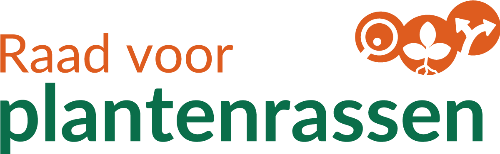 Postbus 14, 2370 AA  RoelofarendsveenE-mail: teamsupport@rasraad.nlBETREFT: voorstel voor een rasbenaming (raadpleeg ook de aanwijzingen)1. Gewas			: 2. Kweekaanduiding		: 3. Aanvraagnummer		: 4. HET VOORSTEL VOOR DE RASBENAMING LUIDT: ………………………………………….    [ ]  dit voorstel betreft een (fantasie)naam         altijd één van de hokjes    [ ]  dit voorstel betreft een code                          aankruisen (dus nimmer twee)!!!!Andere aanduiding(en) van het ras, zoals handelsnaam, …., indien van toepassing5. Voor hetzelfde ras voorgestelde of geregistreerde benaming in 			    	a. andere UPOV-lidstaten:		b. bij overige registratie autoriteiten:6.	De voorgestelde benaming is als handelsnaam of merk ter inschrijving aangeboden of ingeschreven op naam van de aanvrager(s) voor de in de zin van de Merkenwet gelijke of gelijksoortige waren in Nederland, in een lid-Staat van de Unie tot bescherming van Kweekproducten (UPOV) of bij het Internationale Bureau van de Wereldorganisatie voor Intellectuele Eigendom (WIPO)7.	AFSTAND VAN HET MERKDe ondergetekende verklaart hierbij, dat, ingeval de benaming als hierboven voorgesteld, wordt ingeschreven in het Nederlands Rassenregister, afstand wordt gedaan van de rechten, welke hem in enige Unie-Staat met betrekking tot deze benaming voor gelijke of soortgelijke waren mochten toekomen.________________________________________________________________________     	Plaats/datum:				Handtekening: 				Andere aanduiding(en)LandStadiumRasbenaming (indien anders dan onder 4)Registratie - autoriteitRegistratienummer en/of RegistratiedatumRasbenaming (indien anders dan onder 4)KAVBRHS FLORICODE………………Land en/of WIPODatum AanvraagDatum inschrijvingInschrijvingsnummer